Osmošolci in osmošolke ste v sklopu preteklega dela na daljavo spoznali značilnosti dramskega besedila, se srečali s komedijo Županova Micka ter razmišljali o sami vsebini in delu. 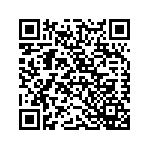 Dajem ti naslednji poustvarjalni izziv. Sledi navodilom na povezavi in se preizkusi v pisanju. http://www.s-sers.mb.edus.si/gradiva/w3/slo8/021_linhart/linhart_nove_naloge_3.htmlSvoj zapis v zvezku (fotografijo) ali besedilo shrani v wordov dokument in mi ga pošlji na elektronski naslov. Veliko uspeha in ustvarjalnosti! 														učiteljica Martina